POKUSUzmi prazan A4 papir. Napravi  ovakvu tablicu i nakon toga kreni s istraživanjem!Istraživačko pitanje: KOJA ĆE SE KOCKICA LEDA PRIJE OTOPITI – ONA KOJA JE ZAMOTANA U RUKAVICU ILI ONA KOJA SE NALAZI NA PLADNJU?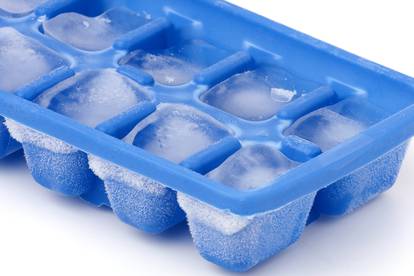 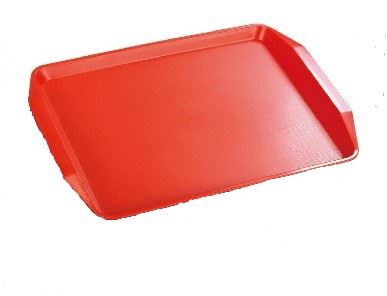 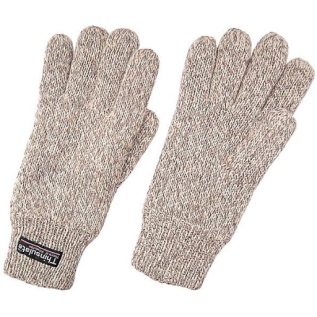 2. U radnoj bilježnici na stranici 46. Promatraj vremenske prilike kroz 6 dana i zapisuj ih u tablicu.  Ako nisi počeo/počela s bilježenjem u utorak ili srijedu, možeš krenuti danas (četvrtak). 1. Pretpostavka/hipoteza (odgovor na postavljeno pitanje)2. Izvedba pokusa3. Opažanja4. Zaključak